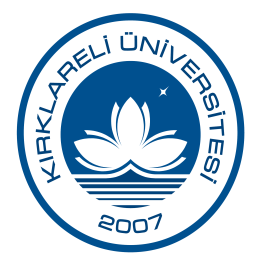 HAFTALIK DERS GÖREVLENDİRMELERİNİNYAPILMASI İŞLEMLERİHAFTALIK DERS GÖREVLENDİRMELERİNİNYAPILMASI İŞLEMLERİDoküman NoÖİD.İA.019HAFTALIK DERS GÖREVLENDİRMELERİNİNYAPILMASI İŞLEMLERİHAFTALIK DERS GÖREVLENDİRMELERİNİNYAPILMASI İŞLEMLERİİlk Yayın Tarihi01.01.2019HAFTALIK DERS GÖREVLENDİRMELERİNİNYAPILMASI İŞLEMLERİHAFTALIK DERS GÖREVLENDİRMELERİNİNYAPILMASI İŞLEMLERİRevizyon Tarihi06.05.2019HAFTALIK DERS GÖREVLENDİRMELERİNİNYAPILMASI İŞLEMLERİHAFTALIK DERS GÖREVLENDİRMELERİNİNYAPILMASI İŞLEMLERİRevizyon No01HAFTALIK DERS GÖREVLENDİRMELERİNİNYAPILMASI İŞLEMLERİHAFTALIK DERS GÖREVLENDİRMELERİNİNYAPILMASI İŞLEMLERİSayfa1/2İş Akışı Adımlarıİş Akışı AdımlarıSorumlusuMevzuatlar/DokümanlarMevzuatlar/Dokümanlar* İlgili Akademik Birim* Akademik Takvim* Verilecek Ders Listeleri*Öğretim Elemanı İhtiyacı Yazısı* Akademik Takvim* Verilecek Ders Listeleri*Öğretim Elemanı İhtiyacı YazısıHAFTALIK DERS GÖREVLENDİRMELERİNİNYAPILMASI İŞLEMLERİHAFTALIK DERS GÖREVLENDİRMELERİNİNYAPILMASI İŞLEMLERİDoküman NoÖİD.İA.019HAFTALIK DERS GÖREVLENDİRMELERİNİNYAPILMASI İŞLEMLERİHAFTALIK DERS GÖREVLENDİRMELERİNİNYAPILMASI İŞLEMLERİİlk Yayın Tarihi01.01.2019HAFTALIK DERS GÖREVLENDİRMELERİNİNYAPILMASI İŞLEMLERİHAFTALIK DERS GÖREVLENDİRMELERİNİNYAPILMASI İŞLEMLERİRevizyon Tarihi06.05.2019HAFTALIK DERS GÖREVLENDİRMELERİNİNYAPILMASI İŞLEMLERİHAFTALIK DERS GÖREVLENDİRMELERİNİNYAPILMASI İŞLEMLERİRevizyon No01HAFTALIK DERS GÖREVLENDİRMELERİNİNYAPILMASI İŞLEMLERİHAFTALIK DERS GÖREVLENDİRMELERİNİNYAPILMASI İŞLEMLERİSayfa2/2* İlgili Akademik Birim* Görevlendirme Listeleri* Görevlendirme Listeleri